Mapping ReportConditionSample image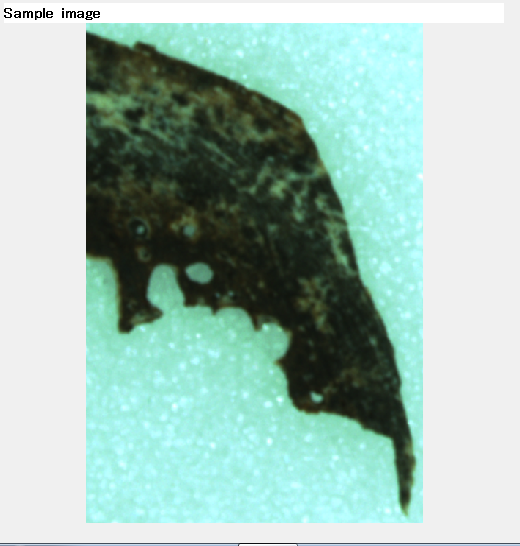 Ca-Ka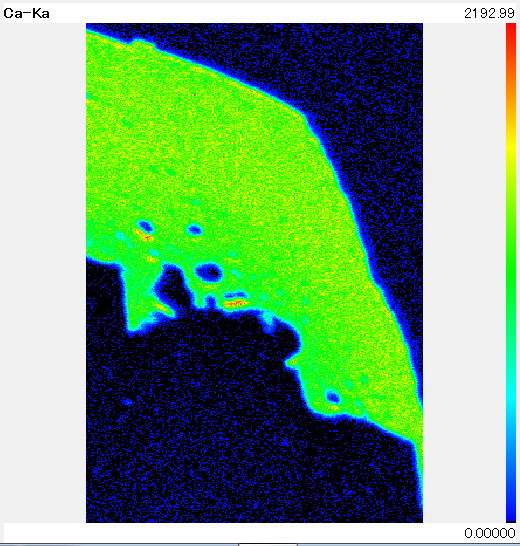 P-Ka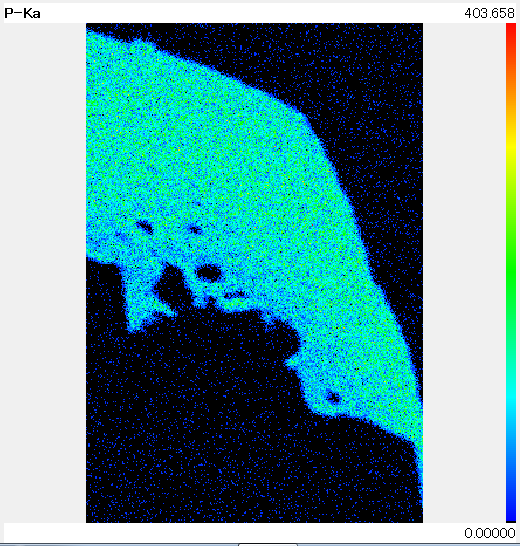 Fe-Ka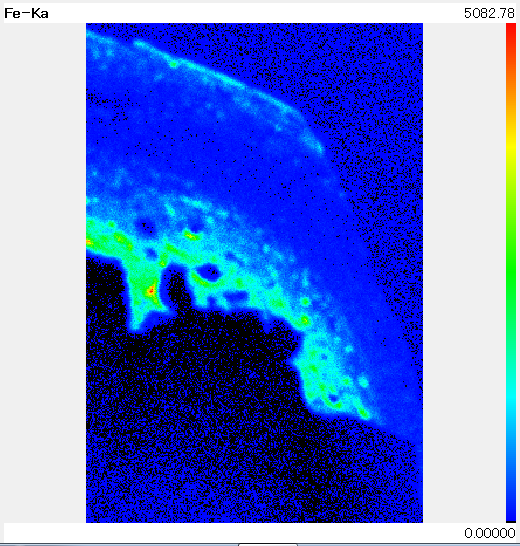 Mn-Ka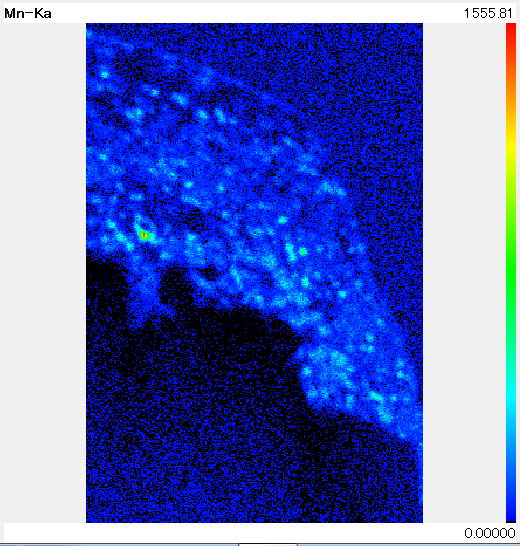 Sr-Ka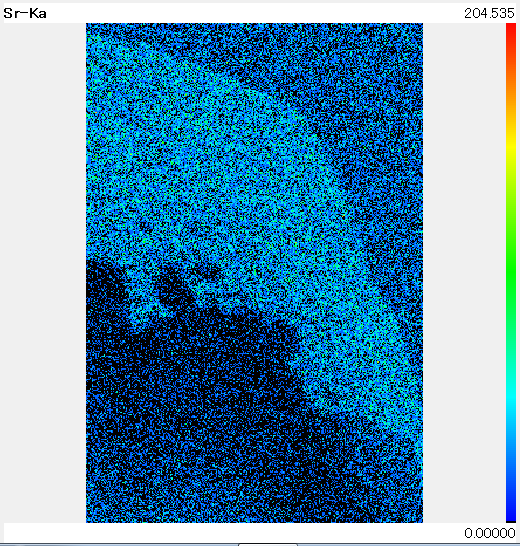 K-Ka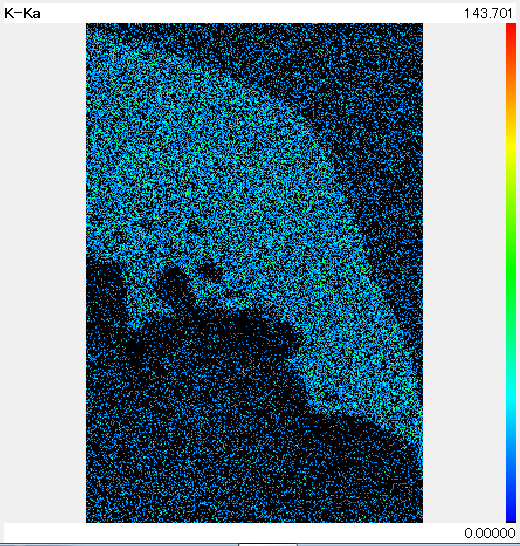 Zn-Ka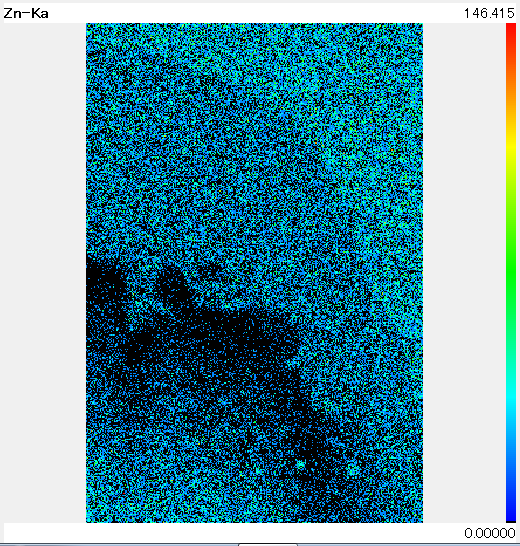 Acquire Date6/18/2018 9:36:49 AMVoltage50 kVScan Size8.640, 12.810 mmCurrent1000 uAImage size288 x 427 pixelFilterOFFPixel size30 um/pixelCollimator0.2x0.2mmTime per pixel50.00 msFrame Accmu. counts1Mapping Total Time104.7 min